Филиал Республиканского государственного предприятия на праве хозяйственного ведения «Казгидромет» Министерства экологии и природных ресурсов РК по Западно-Казахстанской области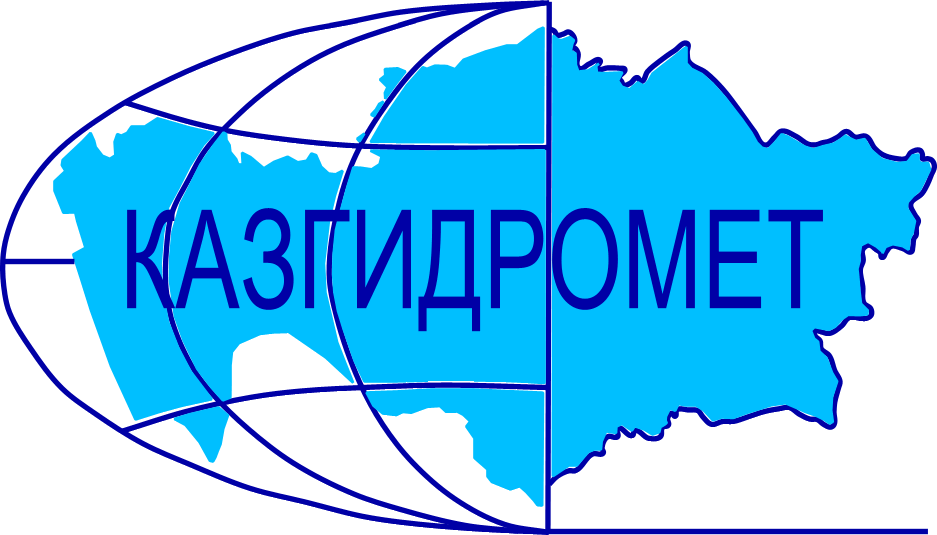 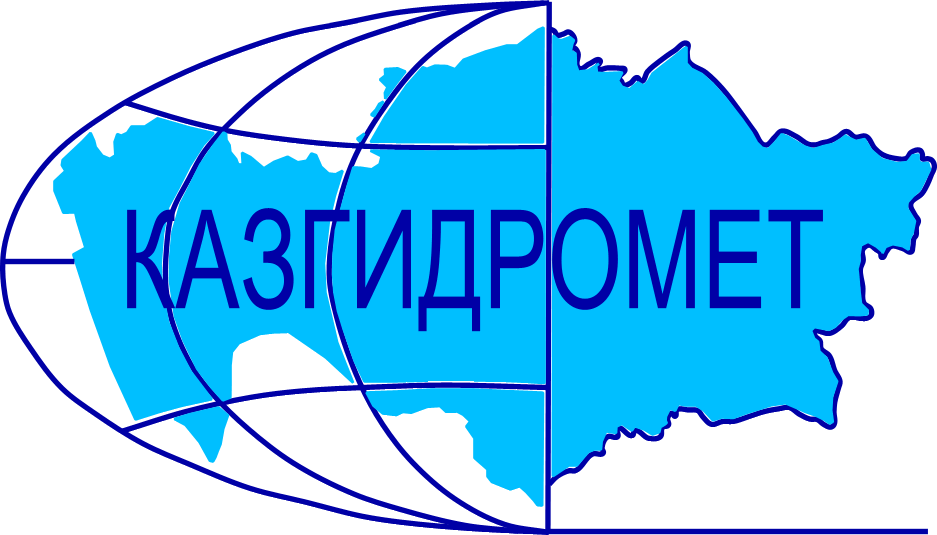 г. Уральск, ул. Жангир хана 61/1Ежедневный гидрологический бюллетень №62Сведения о состоянии водных объектов Западно - Казахстанской области по данным гидрологического мониторинга на государственной сети наблюдений по состоянию на 8 час. 01 мая 2024 года.Директор филиала             		                                                    Шапанов Т.К.Составила: инженер гидролог                                                                        Супалдьярова А.С.Қазақстан Республикасы Экология және табиғи ресурстар министрлігінің «Қазгидромет» шаруашылық жүргізу құқығындағы республикалық мемлекеттік кәсіпорнының Батыс Қазақстан облысы бойынша филиалыОрал қаласы, Жәңгір хан көшесі, 61/1№61 Күнделікті гидрологиялық бюллетень Мемлекеттік бақылау желісіндегі гидрологиялық мониторинг деректері бойынша  Батыс Қазақстан облысы су нысандарының 2024 жылғы 30 сәуірдегі сағат 8-гі  жай-күйі туралы мәліметтер. Филиал директоры		                                                                  Шапанов Т.К.Орындаған: инженер гидролог                                                                         Супалдьярова А.С.                                                                                                          Тел.: 8 (7112) 52-20-21Название гидрологического постаОпасный уровеньводы, смУровень воды, смИзменение уровня воды за сутки, ±смРасход воды, м³/секСостояние водного объектар.Урал – с.Январцево1250827-7Чистор.Урал – г.Уральск 850820-8Чистор.Урал – c.Кушум850833-7Чистор.Урал – c.Тайпак850699+34Чистоканал Кушум- с.Кушум800817+43ЧистоГидрологиялық бекеттердің атауыСудың шектік деңгейі, смСу дең-гейі,смСу деңгейі-нің тәулік ішінде өзгеруі,± смСу шығыны,  м³/секМұз жағдайы және мұздың қалыңдығы, смЖайық өз.  – Январцево ауылы1250834-102372Мұздан тазардыЖайық өз.  – Орал қаласы850828-10Мұздан тазардыЖайық өз. - Көшім ауылы850840-62600Мұздан тазардыЖайық өз.  – Тайпақ ауылы850665+321858Мұздан тазардыканал өз. - Көшім ауылы800774-1Мұздан тазардыЕлек өз.  – Шілік ауылы (Шыңғырлау)750609-41Мұздан тазардыШаған өз.  – Чувашинское ауылы1280-1300709-10Мұздан тазардыДеркөл өз.  – Таскала ауылы5202690Мұздан тазардыДеркөл өз.  – Белес ауылы600-650211-4Мұздан тазардыУтва өз. – Лубенка ауылы (Ақшат)5402290Мұздан тазардыУтва өз. –  Кентубек ауылы700343-1Мұздан тазарды1- Шежін өз. – 1-Шежін ауылы6463080Мұздан тазарды2- Шежін өз. – 2-Шежін ауылы7805020Мұздан тазардыКөпіраңкаты өз. – Алгабас ауылы9451800Мұздан тазардыШідерті өз. – Аралтөбе ауылы9602290Мұздан тазардыӨлеңті өз. –  Жымпиты ауылы490-5201610Мұздан тазардыҚараөзен өз. – Қайыңды ауылы1700477-3Мұздан тазардыҚараөзен өз. –Жалпақтал  ауылы790-8205880Мұздан тазардыСарыөзен өз.  – Бостандық ауылы6002950Мұздан тазардыСарыөзен өз.– Қошанкөл ауылы1200-13004440Мұздан тазардыБыковка өз.  – Чеботарево ауылы (Құрманғазы)8107110Мұздан тазардыРубежка өз. – Рубежинское ауылы1000882-12Мұздан тазарды